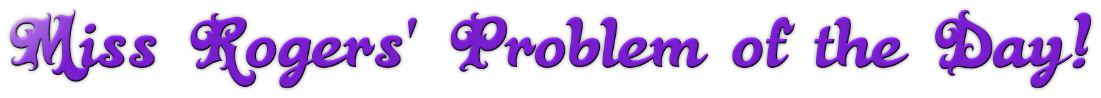 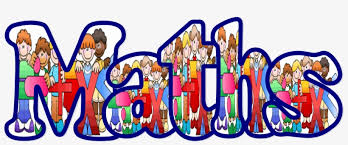 In these lessons, you will learn how to draw and discover equivalent fractions using diagrams. You will look at unit and non-unit fractions. You will also learn about how to simplify and find equivalent fractions.Lesson 31. In this lesson you will learn how to find equivalent fractions by thinking about the numerator and denominator. Click on this to support your learning: https://www.bbc.co.uk/bitesize/articles/zbqkvwx 2. Now, answer these questions below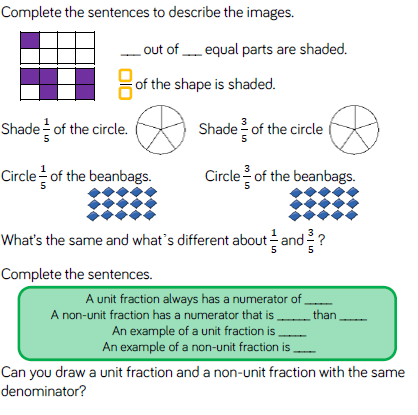 